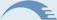 Cidade para recebimento:ID :	253523558Fornecedor	Faturamento Mínimo	Prazo de Entrega	Validade da Proposta	Condições de Pagamento	FreteModerna Papelaria EireleAv.pio Xii, 250 - , GOIÂNIA - GOGisele Pessoa Cruz - (62) 3271-3110OBSERVAÇÕES:R$ 100,00	3 dias após confirmação	21/11/2022	30 ddl	CIF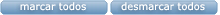 Descrição do Produto	Código	Fabricante	Embalagem	Quantidade	Prog.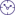 Preço Unitario do Ítem - R$Valor Total do Ítem - R$ExcluirAPONTADOR DE LAPIS -> APONTADOR PARA LAPIS. COMPOSICAO PLASTICO. FUROS 1. SEM DEPOSITO. CORES SORTIDAS - UNIDADE11239apontador simples -	UNIDADE MASTERPRINT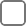 R$ 0,2700R$ 0,8100ARQUIVO MORTO PAPELAO - UNIDADE	37253 CAIXA ARQUIVO MORTOOFICIO - padraoundR$ 3,0400R$ 76,0000BOBINA DE PAPEL P/ REGISTRADOR DE PONTO REP -> TERMICO MODELO REFERENCIA PRINTPONIT II ECONTROL ID IDX COM APROXIMADAMENTE 7.500 TICKETS COR AMARELO OU AZUL DIMENSOES 360 X 57 MM - UNIDADE18953BOBINA PARA RELOGIO DE PONTO DIMEP 300 EMPAPEL - thegaBORRACHA BRANCA N 40- redborUNIDADEundR$ 24,4900R$ 0,2800R$ 122,4500R$ 1,4000CANETA ESFEROGRAFICA UNIDADEAZUL - compactorCLIPS 8/0 (GD) Caixa - top	UNIDADEclipsR$ 0,4800R$ 12,5000R$ 2,8800R$ 12,5000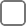 CLIPS PARA PAPEL 10/0 CX - CAIXA	40200 CLIPS PARA PAPEL 10/0 CX	79COM 79 UND - CAIXA - XRX 100 - ACPR$ 22,0000R$ 2,4500R$ 2,4500R$ 0,8500R$ 22,0000R$ 4,9000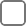 R$ 2,4500R$ 85,0000FITA ADESIVA EMPACOTADORA TRANSP. MONOFACE 45X45 (EMBALADORA) - ROLO COM DIMENSOES DE45MM X 45 M - ROLO1725FITA ADESIVAEMPACOTADORA TRANSP. UNIDADE MONOFACE 45MM X 45M -eurocelR$ 3,7100R$ 11,1300MARCADOR P/ QUADRO BRANCO COR AZUL - UNIDADEPAPEL A4 EXTRA BRANCO -> COM DIMENSOES 210X297 75G/M2 APROXIMADAMENTE, MULTIUSO PROPRIO PARA IMPRESAO EM JATO DE TINTA, LASER E FOTOCOPIADORA. - RESMA2129	PINCEL PARA QUADROBRANCO - brw138	PAPEL A-4 - CHAMEXR$ 2,3000R$ 22,8000R$ 2,3000R$ 159,6000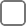 PINCEL ATOMICO AZUL - UNIDADE	184	PINCEL ATOMICO - AZUL -brwPINCEL ATOMICO PRETO - UNIDADE	186	PINCEL ATOMICO PRETO -brwPINCEL MARCADOR DE TEXTO AMARELO - UNIDADE   33866	CANETA MARCA TEXTO(AMARELA) - maxprintR$ 1,8400R$ 1,8400R$ 1,1900R$ 3,6800R$ 3,6800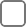 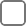 R$ 5,9500R$ 516,7300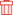 Total Geral: R$		R$ 516,7300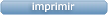 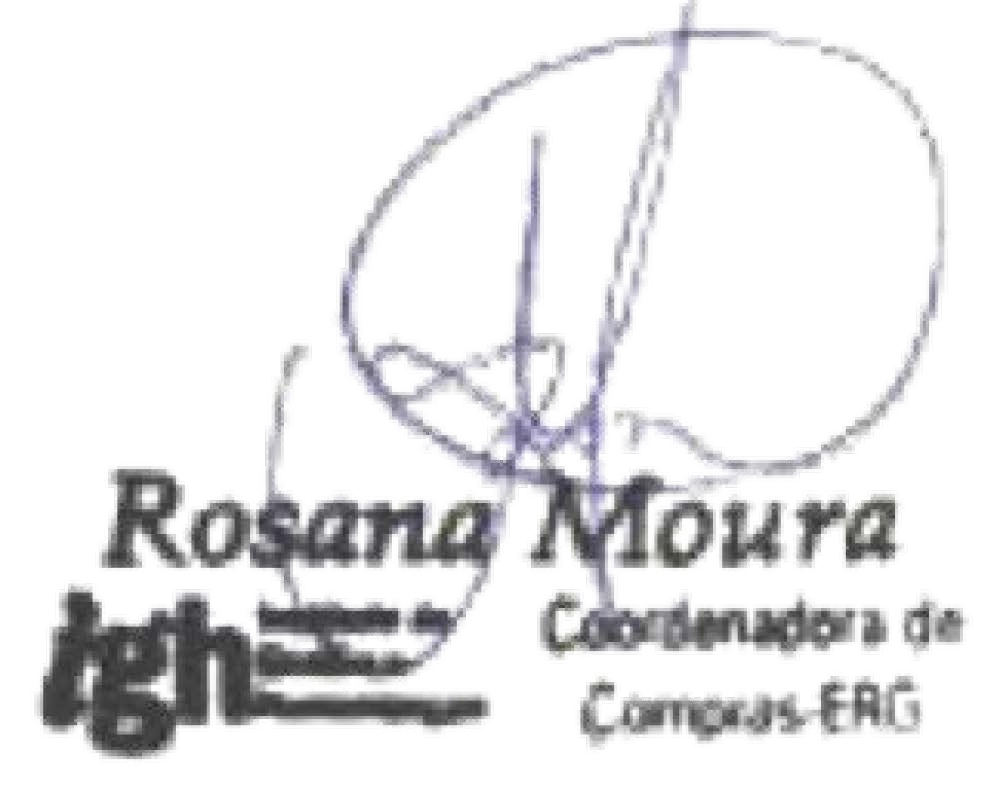 